projektas     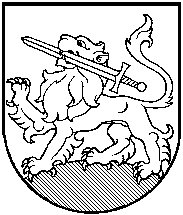 RIETAVO SAVIVALDYBĖS TARYBASPRENDIMASDĖL BALSAVIMO KOMISIJOS SUDARYMO2019 m. balandžio 25 d.  Nr. T1-Rietavas	Vadovaudamasi Lietuvos Respublikos vietos savivaldos įstatymo 13 straipsnio 9 dalimi, Rietavo savivaldybės tarybos reglamento, patvirtinto 2015 m. lapkričio 19 d. sprendimu Nr. T1-146,  45 punktu, Rietavo savivaldybės taryba  n u s p r e n d ž i a:	Sudaryti  šią Balsavimo komisiją:	1.                     2.                     3.          Sprendimas gali būti skundžiamas ikiteismine tvarka Lietuvos administracinių ginčų komisijos Klaipėdos apygardos skyriui (H. Manto g. 37, Klaipėda) arba Lietuvos Respublikos administracinių bylų teisenos įstatymo nustatyta tvarka Regionų apygardos administracinio teismo Klaipėdos rūmams (Galinio Pylimo g. 9, Klaipėda) per vieną mėnesį nuo šio įsakymo paskelbimo ar įteikimo suinteresuotai šaliai dienos.Savivaldybės meras                                                                                   RIETAVO SAVIVALDYBĖS ADMINISTRACIJOS DOKUMENTŲ VALDYMO IR TEISĖS SKYRIUSAIŠKINAMASIS RAŠTAS PRIE SPRENDIMO ,,DĖL BALSAVIMO KOMISIJOS SUDARYMO“ PROJEKTO2019-04-25 Nr.RietavasSprendimo projekto esmė.           Sudaroma Balsavimo komisija, kuri galėtų vykdyti slaptą balsavimą.            2. Kuo vadovaujantis parengtas sprendimo projektas.                         Sprendimo projektas parengtas vadovaujantis Lietuvos Respublikos vietos savivaldos įstatymo 13 straipsnio 9 dalimi, Rietavo savivaldybės tarybos reglamento, patvirtinto 2015 m. lapkričio 19 d. sprendimu Nr. T1-146,  45 punktu.  Tikslai ir uždaviniai.           Sudaryti Balsavimo komisiją, kuri vykdys slapto balsavimo procedūras.Laukiami rezultatai.Bus įgyvendinami teisės aktai.Kas inicijavo sprendimo  projekto rengimą.Sprendimo projekto rengimą inicijavo Dokumentų valdymo ir teisės skyrius.Sprendimo projekto rengimo metu gauti specialistų vertinimai.Neigiamų specialistų vertinimų negauta.Galimos teigiamos ar neigiamos sprendimo priėmimo pasekmės.Neigiamų pasekmių nenumatyta.Lėšų poreikis sprendimo įgyvendinimui.  Lėšos nereikalingos.  9. Antikorupcinis vertinimas. 		Šis sprendimas antikorupciniu požiūriu nevertinamas.Dokumentų valdymo ir teisės skyriaus vedėja                                                       Jūratė Šedvilaitė